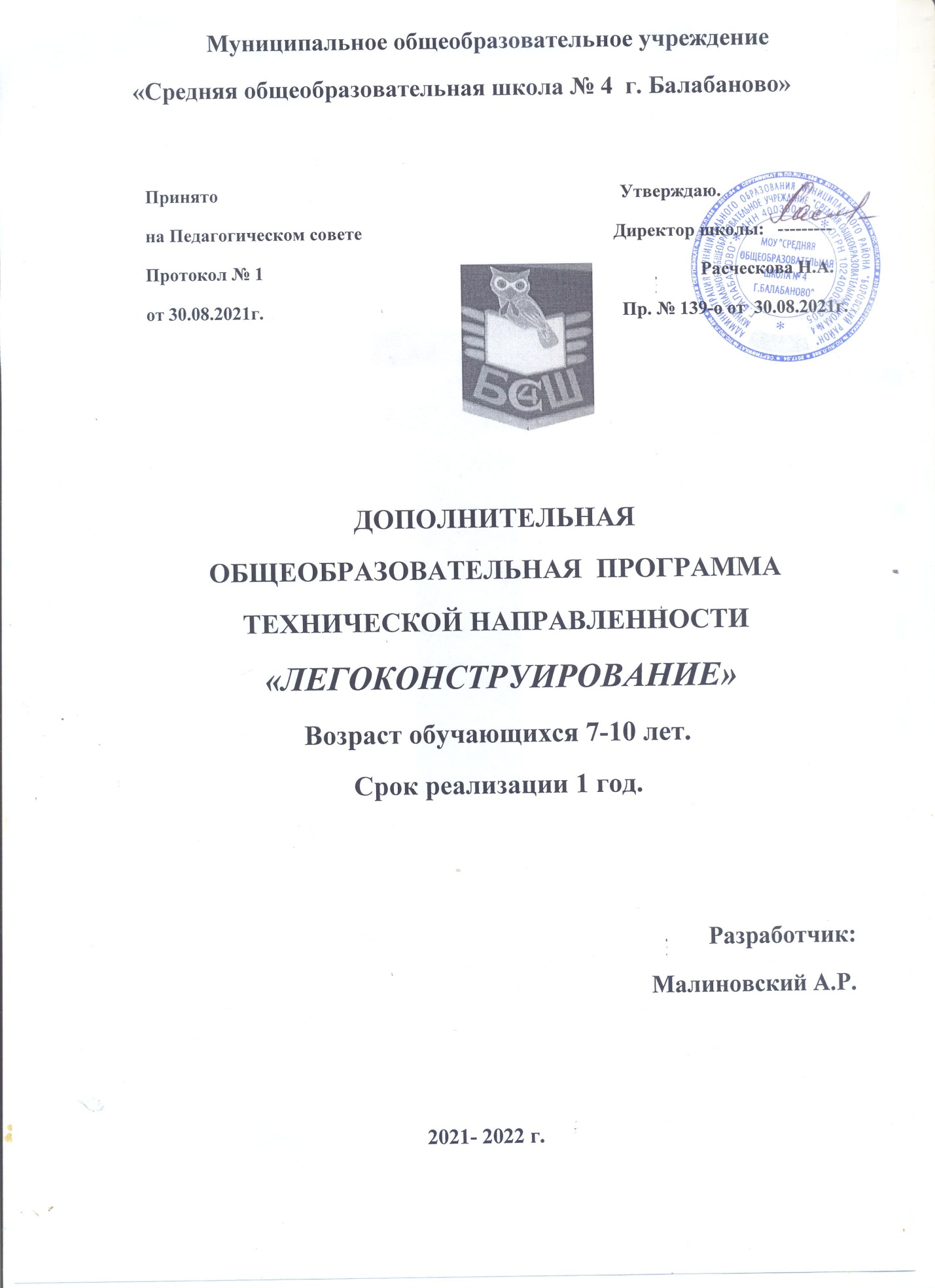 «Легоконструирование»Пояснительная записка Так как одним из образовательных результатов является умение конструировать, а разработанных готовых программ нет, появилась необходимость в создании курса внеурочной деятельности, который мог бы привить учащимся эти навыки.Курс предполагает использование образовательных конструкторов ЛЕГО как инструмента для обучения школьников конструированию, моделированию на занятиях кружка «Лего – конструирование». Курс является пропедевтическим для подготовки к дальнейшему изучению ЛЕГО - конструирования с элементами программирования .Применение конструкторов ЛЕГО во внеурочной деятельности в школе, позволяет существенно повысить мотивацию учащихся, организовать их творческую и исследовательскую работу. А также дает возможность школьникам в форме познавательной игры узнать многие важные идеи и развивать необходимые навыки в дальнейшей жизни.Программа рассчитана на учащихся младшего школьного возраста (1-4 класс). Занятия проводятся 1 раз в неделю по 1 часу. Количественный состав группы 15 человек.Цель программы: саморазвитие и развитие личности каждого ребёнка в процессе освоения мира через его собственную творческую предметную деятельность. 
Задачи программы: Развить регулятивную структуры деятельности, включающую целеполагание, планирование (умение составлять план действий и применять его для решения практических задач), прогнозирование (предвосхищение будущего результата при различных условиях выполнения действия), контроль, коррекцию и оценку; Сформировать умения излагать мысли в четкой логической последовательности, отстаивать свою точку зрения, анализировать ситуацию и самостоятельно находить ответы на вопросы путем логических рассуждений;Развить коммуникативную компетентность младших школьников на основе организации совместной продуктивной деятельности (умения работать над проектом в команде, эффективно распределять обязанности, развитие навыков межличностного общения и коллективного творчества);Развить индивидуальные способности ребенка; Изучить детали простых механизмов; Повысить интерес к учебным предметам посредством конструктора ЛЕГО. Новизна программыИнтеграция урочной и внеурочной деятельности приреализации ФГОС в начальной школе. Курс является пропедевтическим для подготовки к дальнейшему изучению Лего-конструирования с применением компьютерных технологий.Перспективы развития программыРешение поставленных задач позволит создать  условия, способствующие организации творческой продуктивной деятельности младших школьников на основе ЛЕГО - конструирования во образовательном процессе, что позволит заложить на этапе младшего школьного возраста начальные технические навыки.Методы преподавания: занятия включают лекционную и практическую часть. Важной составляющей каждого занятия является самостоятельная работа.Основные методы – индивидуальная и совместная творческая работа.Для развития познавательной активности детей, творческой инициативы используется метод проектов.В рамках программы деятельность учащихся первоначально имеет, главным образом, индивидуальный характер. Но постепенно увеличивается доля коллективных работ, особенно творческих, обобщающего характера – проектов. На занятиях дети создают свои истории. Каждое занятие начинается со слов «Создай свою историю».Виды организации занятий:По образцуПо карточкамПо собственному замыслуКонструирование по образцу — когда есть готовая модель того, что нужно построить (например, изображение или схема). 
При конструировании по условиям — образца нет, задаются только условия, которым постройка должна соответствовать (например, домик для собачки должен быть маленьким, а для лошадки — большим). 
Конструирование по замыслу предполагает, что ребенок сам, без каких-либо внешних ограничений, создаст образ будущего сооружения и воплотит его в материале, который имеется в его распоряжении. Этот тип конструирования лучше остальных развивает творческие способности. Предметными результатами изучения программы «Лего-конструирование» является формирование следующих знаний и умений:Учащиеся должны научиться:- простейшим основам механики- видам конструкций однодетальные и многодетальные, неподвижным соединениям деталей;- технологической последовательности изготовления несложных конструкцийОбучающийся получит возможность научиться:- с помощью учителя анализировать, планировать предстоящую практическую работу, осуществлять контроль качества результатов собственной практической деятельности; самостоятельно определять количество деталей в конструкции моделей.- реализовывать творческий замысел.Результатами изучения курса «Легоконструирование» является умение: определять, различать и называть детали конструктора, конструировать по условиям, заданным взрослым, по образцу, по чертежу, по заданной схеме и самостоятельно строить схему. ориентироваться в своей системе знаний: отличать новое от уже известного. перерабатывать полученную информацию: делать выводы в результате совместной работы всего класса, сравнивать и группировать предметы и их образы;уметь работать по предложенным инструкциям. умение излагать мысли в четкой логической последовательности, отстаивать свою точку зрения, анализировать ситуацию и самостоятельно находить ответы на вопросы путем логических рассуждений. определять и формулировать цель деятельности на занятии с помощью учителя; уметь работать в паре и в коллективе; уметь рассказывать о построенной модели. уметь работать над проектом в команде, эффективно распределятьобязанности. Программа содержит разделы:Моделирование транспортаМоделирование архитектурыМоделирование космосаМоделирование флоры и фауны.Формы подведения итогов реализации образовательной программы «Лего-конструирование»Организация выставки лучших работ.Представление собственных моделей.Ожидаемые успехи и достижения1. Устойчивый интерес к конструированию, технике;2. Способность быстро и эффективно решить творческую задачу на заданную тему;3. Умение легко собрать собственную модель и по готовой схеме;4. Четкая речь и культура речевого поведения.Календарно – тематическое планированиеСписок литературы1. Мир вокруг нас: Книга проектов: Учебное пособие. - Пересказ с англ.-М.: Инт, 1998.2. С. И. Волкова «Конструирование», - М: «Просвещение», 2009.3. Энциклопедический словарь юного техника. – М., «Педагогика», 1988. –№ п/пТемаКоличество часовКоличество часовДата 1Знакомство с ЛЕГО - конструктором.Знакомство с ЛЕГО - конструктором.12Знакомство с ЛЕГО – деталями.Знакомство с ЛЕГО – деталями.13Работа по технологической карте (простыемеханизмы).Работа по технологической карте (простыемеханизмы).14Применение простых механизмов.Применение простых механизмов.15Равновесие.Равновесие.16Ременная передача.Ременная передача.17Создание собственной модели с ременной передачей.Создание собственной модели с ременной передачей.18Старинные автомобили. Групповая работа.Старинные автомобили. Групповая работа.19Цепная передача.Цепная передача.110Военная техника.Военная техника.111Взаимодействие механизмов.Взаимодействие механизмов.112Групповая работа: парк развлечений.Групповая работа: парк развлечений.113Подъемные механизмы.Подъемные механизмы.114Групповая работа: техника на службе у людей.Групповая работа: техника на службе у людей.115Снегокаты.Снегокаты.116На фабрике.На фабрике.117Погрузчики.Погрузчики.118Конвейеры.Конвейеры.119Краны.Краны.120Штамповщик.Штамповщик.121Групповая работа: модель фабричного цеха.Групповая работа: модель фабричного цеха.122Бытовая техника: миксер.Бытовая техника: миксер.123Бытовая техника: машина для отжима белья.Бытовая техника: машина для отжима белья.124Бытовая техника: стиральная машина.Бытовая техника: стиральная машина.125Групповая работа: уютный дом.Групповая работа: уютный дом.126Космос.Космос.127Космическая техника.Космическая техника.128Групповая работа: изучаем космос.Групповая работа: изучаем космос.129Модель космического корабля в будущем.Модель космического корабля в будущем.130ЛЕГО – викторина: Что? Где? Когда?ЛЕГО – викторина: Что? Где? Когда?131Создание ЛЕГО – газеты: «Итоги года».Создание ЛЕГО – газеты: «Итоги года».132-34Фантазируй!Фантазируй!335-36Подготовка и проведение выставки работ учащихся «Лего-мир!»Подготовка и проведение выставки работ учащихся «Лего-мир!»2ИТОГОИТОГОИТОГО36